MEMBERSHIP FORM
Asian Network of Youth Volunteers Society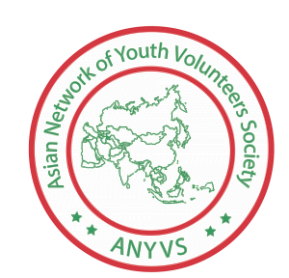 Details of Two Referees:The Society reserves the right to contact referees about any statement in the applicationAPPLICANT’S DECLARATIONI certify that the information contained in this form and any accompanying documentation is correct. I will be bound to obey by the Society’s By-Laws and Codes of Conducts and I shall maintain the objective of the ANYVS.  I accept the Society reserves the right to expel me if any of the information in this form and any accompanying documentation are found to be falsified.PERSONAL INFORMATIONPERSONAL INFORMATIONName:Nationality:Country: Father’s Name: Mother’s Name: Date of Birth:NID/SSID:Gender:  Female  Male  Others:Blood Group: Contact No. (With country code):E-mail:Facebook Id (if any):Occupation:  Present address:   Present address: List of activities you have involved with: (Attach extra page if necessary)1.2.3.4.5.List of activities you have involved with: (Attach extra page if necessary)1.2.3.4.5.Highest Academic Background:Highest Academic Background:Achievement/Award: Achievement/Award: Why do you want to join ANYVS? : (Attach extra page if necessary) Why do you want to join ANYVS? : (Attach extra page if necessary) How you can contribute to ANYVS? : (Attach extra page if necessary)How you can contribute to ANYVS? : (Attach extra page if necessary)How you can establish secular Nation? :How you can establish secular Nation? :Who is your idol in nation Building and Why? : (Attach extra page if necessary)Who is your idol in nation Building and Why? : (Attach extra page if necessary)Referee 1 Referee 2Name:Job title and employer:Address: E-mail and Phone:Facebook/ WebsiteNumbers of years known to you:Applicant’s Signature:Applicant’s Signature:Print name:Date: For office use onlyFor office use onlyForm no. :Date of Received: Applicant’s name:Date of Received:              Type of membership suggested                                 RemarksVolunteer Member       Associate Member        General Member           Life Member                 Provisional                    Not accepted               Authorized Signature and Seal:Date: